Реестр образовательных организаций Суровикинского муниципального района по состоянию на 05.04.2021 г.Начальник отдела        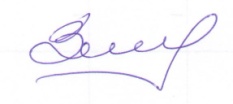 по образованию						С.А.Забазнов№ ппНаименование образовательной организации (далее - ОО)(сокращ. наименование ОО)Адрес(а) ООФ.И.О. № тел. Руководителя ОО1Муниципальное казенное общеобразовательное учреждение средняя  общеобразовательная школа № 1 г.Суровикино (МКОУ СОШ №1 г.Суровикино)404413, Россия, Волгоградская область, Суровикинский район, г.Суровикино, ул. Звездина, д. 20Конорева Ольга Алексеевна
8(84473) 2-25-34shkolasur1@yandex.ru2Муниципальное казенное общеобразовательное учреждение средняя  общеобразовательная школа № 2 г.Суровикино(МКОУ СОШ №2 г.Суровикино)404415, Россия, Волгоградская область, Суровикинский район,  г.Суровикино, ул.Советская, 144а.СеребряковаЕлена Анатольевна8(84473) 2-14-80surs22007@yandex.ru3Муниципальное казенное общеобразовательное учреждение  средняя  общеобразовательная школа № 3 г.Суровикино (МКОУ СОШ №3 г.Суровикино)404415 Россия, Волгоградская область, г.Суровикино, ул. Пролетарская, 74 Чернова Надежда Васильевна 8(84473) 9-42-76r34alianse@nxt.ru4Муниципальное казенное общеобразовательное учреждение
«Нижнечирская средняя общеобразовательная школа»(МКОУ «Нижнечирская СОШ»)404446, Россия, Волгоградская область, Суровикинский район, ст. Нижний Чир, ул. Панчишкиной,  19Кондратович Елена Викторовна8(84473) 9-57-04nchirskayasosh@gmail.com5Муниципальное казенное общеобразовательное учреждение  «Верхнесолоновская средняя общеобразовательная школа(МКОУ «Верхнесолоновская СОШ»)404422, Россия, Волгоградская область, Суровикинский район, х. Верхнесолоновский, переулок Школьный , 1Харитонова Зинаида Петровна
8(84473) 9-77-82vsolo.shkola@hotbox.ru6Муниципальное казенное общеобразовательное учреждение  «Краснозвездинская средняя 
общеобразовательная школа(МКОУ «Краснозвездинская СОШ»)404421,  Волгоградская область, Суровикинский район, х. Сысоевский,ул. Школьная, д. 11Володина Надежда Владимировна
9-66-79kr_zwezda@mail.ru7Муниципальное казенное общеобразовательное учреждение «Лобакинская средняя общеобразовательная школа»(МКОУ «Лобакинская СОШ»)404432, Россия, Волгоградская область, Суровикинский район,                             х.Лобакин, ул.Березовая, 6Аникеева Надежда Григорьевна
(84473) 9-92-95mou.lobakinskaya@yandex.ru8Муниципальное казенное общеобразовательное учреждение  «Добринская средняя общеобразовательная школа»(МКОУ «Добринская СОШ»)404433 Россия, Волгоградская область, Суровикинский район, х. Добринка, ул. Школьная, 18Сухорукова Вера Федоровна
(84473) 9-76-36dobrink@yandex.ru9Муниципальное казенное общеобразовательное учреждение
«Качалинская средняя общеобразовательная школа»(МКОУ «Качалинская СОШ»)404440, Россия, Волгоградская область, Суровикинский район, х.Качалин, ул. Садовая, д. 3 аВласова Анжелика Ивановна
(84473) 9-64-33kachalin.schkola@yandex.com10Муниципальное казенное общеобразовательное учреждение  «Бурацкая средняя общеобразовательная школа»(МКОУ «Бурацкая СОШ»)404451 Россия, Волгоградская область, Суровикинский район,  х.Бурацкий, ул. Школьная, 9Машихина Людмила Николаевна 
8(84473) 9-97-41burazschool@yandex.ru11Муниципальное казенное общеобразовательное учреждение
«Новомаксимовская  средняя общеобразовательная школа»(МКОУ «Новомаксимовская СОШ»)404452, Россия, Волгоградская область, Суровикинский район, х.Верхнечирский, ул. Железнодорожная, 31Кагальницкова Мария Павловна (84473) 9-94-63ya.n-maks@yandex.ru12Муниципальное казенное общеобразовательное учреждение
«Ближнеосиновская средняя общеобразовательная школа»(МКОУ «Ближнеосиновская СОШ»)404443, Россия, Волгоградская область, Суровикинский район, х. Ближнеосиновский, ул. Школьная,  6Чернова Мария Васильевна
(84473) 9-63-36schoolbos@yandex.ru13Муниципальное казенное общеобразовательное учреждение «Нижнечирская основная общеобразовательная школа»(МКОУ Нижнечирская ООШ»)404446, Россия, Волгоградская область, Суровикинский район,ст-ца. Нижний Чир, ул. Димитрова,  дом №11Лазарева Татьяна Александровна 
(84473) 9-56-51nsirckola2@mail.ru14Муниципальное бюджетное дошкольное образовательное учреждение детский сад «Березка» г.Суровикино Волгоградской области(МБДОУ «Березка»)404415 Россия,Волгоградская область,  Суровикинский район, г.Суровикино,ул.Советская, 131Титова Вера Николаевна
(84473) 2-20-85berezka_sur@mail.ru15 Муниципальное бюджетное дошкольное образовательное учреждение детский сад «Колокольчик» г.Суровикино Волгоградской области(МБДОУ «Колокольчик» г.Суровикино)404411 Россия, Волгоградская область, Суровикинский район, г.Суровикино,ул. Новая, 3Черноярова Инна Сергеевна
(84473) 9-32-60detsadcolocolchic@mail.ru16Муниципальное бюджетное дошкольное образовательное учреждение  детский сад «Звездочка» г.Суровикино Волгоградской области(МБДОУ детский сад «Звездочка» г.Суровикино)404413, Россия, Волгоградская область, Суровикинский район,г.Суровикино, ул. Октябрьская, 43Проскурякова Ольга Валерьевна 
(84473) 2-27-86sur.zvezdo4ka@yandex.ru17Муниципальное бюджетное дошкольное образовательное учреждение Нижнечирский детский сад «Солнышко»(МБДОУ Нижнечирский детский сад «Солнышко»)404446,Россия, Волгоградская область, Суровикинский  район,  станица Нижний Чир, ул.  Панчишкиной,д.25Пискова Татьяна Сергеевна(84473) 9-51-58solnischko.nizhn@yandex.ru18Муниципальное бюджетное дошкольное образовательное учреждение детский сад «Непоседа» г.Суровикино Волгоградской области(МБДОУ «Непоседа» г.Суровикино)404414, Волгоградская область, Суровикинский район, г.Суровикино, микрорайон-1, д. 58.Супукарева Светлана Владимировна(84473) 2-54-38neposedasur@mail.ru